Værdiregelsæt ogAntimobbestrategi for:	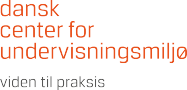 SyvstjerneskolenVærdiregelsætVisionBeskriv kort jeres fremtidige mål med dette værdiregelsætKerneværdierBeskriv fem kerneværdier for høj trivsel og god adfærd. Værdierne skal tage afsæt i jeres visionDet forstår vi ved kerneværdien Beskriv jeres forståelse af kerneværdierne. Overvej hvad værdien skal fremmeKerneværdier i praksisBeskriv helt konkret, hvordan I vil implementere jeres kerneværdier i praksisTag stilling til, hvem der har ansvaret for hvad under hver kerneværdiVærdiregelsæt: overholdelse og forankringHvordan sikrer I, at værdiregelsættet er synligt og kendt af alle på skolen?Overvej måder, der kan gøre opmærksom på værdiregelsættetHvordan sikrer I ejerskab omkring jeres værdiregelsæt blandt alle på skolen?Overvej hvordan I inddrager hele skolen i udformningen og forankringen af værdiregelsættetHvad gør I, hvis værdiregelsættet ikke overholdes?Overvej handlinger, der kan tages i brug, hvis værdiregelsættet ikke overholdesAntimobbestrategiFormålHvad er formålet med jeres antimobbestrategi?MålsætningerHvad er jeres målsætninger for antimobbestrategien? Beskriv 5 målsætningerBegreberHvordan definerer I...ForebyggelseHvad vil I gøre for at forebygge mobning på skolen ?Beskriv hvad hver af følgende grupper kan gøre for at forebygge mobningHvad vil I gøre for at forebygge digital mobning på skolen?Beskriv hvad følgende grupper kan gøre for at forebygge digital mobning (mobning på nettet, sociale medier m.m.)Indgriben og genoprettelseHvordan griber I ind, hvis I oplever mobning eller digital mobning?Beskriv helt konkret, hvad hver af de følgende grupper gør i tilfælde af mobningHvem involverer I, hvis I oplever mobning eller digital mobning?Beskriv hvem, udover de ovennævnte, der skal inddrages, hvis I opdager, at mobning finder sted. F.eks. forældre, elevråd, ressourcepersoner, offentlige myndigheder eller andre instanser.Overvej hvordan de skal indrages og i hvilket omfangVærdiregelsæt og antimobbestrategi: overholdelse og forankringHvordan kan ledelsen aktivt arbejde med at bekæmpe mobning og digital mobning?Overvej tiltag, som ledelsen kan gøre for at styrke indsatsen mod mobning, f.eks. kompetenceudvikling blandt personaletHvordan sikrer I, at antimobbestrategien er synlig og kendt af alle på skolen?Overvej hvordan I kan gøre opmærksom på og sikre forankring af antimobbestrategienHvad gør I, hvis antimobbestrategien ikke overholdes?Overvej hvilke handlinger I kan tage i brug, hvis antimobbestrategien ikke overholdesVedtaget d.: 1.januar 2021Revideres d.:1.januar 2022Syvstjerneskolen lægger vægt på at skabe et udbytterigt og trygt læringsmiljø, hvor trivsel og det sociale miljø har høj prioritet. Vi arbejder ud fra en anerkendende tilgang. Vi tror på at alle elever, medarbejdere og forældre ønsker at bidrage positivt til, at skolens læringsfællesskaber er præget af social og faglig trivsel for alle vores elever. De 7 stjerner er skolens værdiregelsæt. De er udformet af elevråd, medarbejdere og godkendt af Skolebestyrelsen.Vi viser respekt for andre menneskerVi lader andres ting være i fredVi interesserer os for andre og hjælper hinandenVi tager hensyn til andre og deltager i fællesskabetVi passer på skolens tingVi taler pænt til hinandenVi opfører os ordentligt på skolens områdeMål:Skolen er et sted, hvor der er passende og trygge fællesskaber for alle vores elever. Skolens læringsmiljøer er kendetegnet ved faglighed, rummelighed og empati Alle har et ansvar for den enkelte klasses/elevs trivsel, såvel elever, medarbejdere og forældreSkolens elever, medarbejdere og forældre ved, at mobning er et gruppefænomen, der skal bekæmpes ved at ændre de kollektive dynamikker i læringsmiljøet. Første værdi Social trivselVores elever skal føle at de høre til i skolens fællesskaber.Eleverne skal opleve, at have en relation til de voksne på skolen, som nogle de kan henvende sig til, hvis de oplever problemer fagligt eller socialt.En gruppe trives, når alle tager ansvar for fællesskabet, og der er tryghed og tillid. Hvor der er god trivsel, er der rum og vilje til at lytte til hinanden, og der er plads til forskellighed.Et barn eller en børnegruppe i trivsel udvikler sig og viser tegn på glæde, nysgerrighed og veltilpashed.Anden værdiFaglig trivselSocial og faglig trivsel hænger sammen.Vores elever skal opleve, at de opnår faglig progression og har deltagelsesmuligheder i læringsfællesskabet. En gruppe trives, når læringsfællesskabet er præget af støtte og motivation, og eleverne oplever at få den nødvendige hjælp og støtte i læringssituationen. Et barn eller en børnegruppe i trivsel udviser motivation og nysgerrighed for at lære.Tredje værdiAnerkendende tilgangVores elever skal opleve at blive set, hørt og forstået. Vores elever skal lære at se, høre og forstå hinanden.Vi tror på at den anerkendende tilgang fører til større tillid, mere tryghed og mere motivation. En gruppe trives, når deltagerne anerkender og respekterer hinanden, og tager affære, når man oplever tegn på ubalance i fællesskabet.Fjerde værdiAnsvarlighed”Den, der tager ansvar, kan påvirke”Ansvaret for en stærk relation præget af tillid og respekt mellem elever og medarbejdere ligger hos medarbejderne.Vores elever skal opleve, at de voksne omkring dem tager ansvar for at arbejde med dynamikkerne i læringsfællesskaberne. Vores elever skal dannes til at tage ansvar for fællesskabet og bidrage positivt til de fællesskaber, de er en del af. En gruppe trives, når deltagerne har øje for forskellighed og tager ansvar for, at gruppens tolerance er høj.Femte værdiGod kommunikation’Det koster ikke noget at tale og skrive pænt’På Syvstjerneskolen er god og respektfuld dialog grundstenen i vores måde at være sammen på.  Vores elever skal opleve, at blive talt pænt til af de voksne på skolen og af deres klassekammerater. Vores elever skal opleve, at der tales pænt om andre mennesker på skolen og hjemme.Vores elever skal lære at tale og skrive pænt til hinanden. De skal opleve, at det føles godt at have en respektfuld omgangstone. En gruppe trives, når deltagerne har indblik i, hvordan de kan påvirke læringsmiljøet positivt ved pænt sprogbrug. Første værdiSocial trivselLedelseSikre samarbejde mellem lærere og pædagoger i skole og FFO Sikre, at den årlige trivselsundersøgelse gennemføres, og resultaterne behandles i klassens team af lærere, pædagoger og ledelse, og der lægges handleplan i alle klasser.Sikre gode samarbejdsmuligheder mellem hjem og skoleLedelse tæt på – ledelsesdeltagelse i samarbejde omkring læringsmiljøerne.PersonaleAlle medarbejdere arbejder ud fra et helhedsorienteret og positivt menneskesyn, hvor vi fokuserer på at finde og fremme hver elevs/gruppes gode ressourcer.Kollektive og Individuelle samtaler med eleverne om læringsmiljøets toleranceniveau.Inklusionsteam bestående af lærere og pædagoger samarbejder med klasser og medarbejdereEleverElevrådet arbejder med trivsel løbende og ved årlig trivselsdag, der er en fællesskabsskabende aktivitetsdag.Elevrådet arbejder med, at skolens værdisæt ”De Syv Stjerner” er kendt af alle elever.ForældreFælles aftaler blandt klassens forældre om fødselsdage, alkohol, fester m.m.Forældrearrangerede fællesarrangementer med klassen.Aftaler om lege- og spisegrupper i fritidenFælles holdning i forældregruppen om at benytte FFO-tilbuddetUnderstøtter skolens arbejde med digital dannelse og De Syv Stjerner.Anden værdiFaglig trivselLedelseLedelse tæt på – ledelsesdeltagelse i samarbejde omkring læringsmiljøerne.Evalueringsplan følger elevernes faglige progression. Sikrer, at forældrene informeres om, hvordan de kan understøtte elevernes faglige udvikling hjemmefra.I samarbejde med skolebestyrelse formuleret ’Digital dannelse på Syvstjerneskolen’, der italesættes på forældremøder.Personale Særlig opmærksomhed på overgange mellem børnehave, indskoling, mellemtrin og udskoling.Undervisning om god etik på de sociale medier.Undervisning på tværs af klasserne for at øge kendskabet til hinanden.Fællesamlinger i afdelingerne.Individuelle faglige samtaler med eleverne.EleverSamarbejde med medarbejderne om deres deltagelse og bidrage til et læringsmiljø, hvor det er rart at være og trygt at lære.  Forældre Understøtter skolens arbejde ved at hjælpe eleverne med at være klar til skoledagen, f.eks. ved, at eleven møder forberedt  og udhvilet til undervisning, har relevant materiale med mm.Tredje værdiAnerkendende tilgangLedelseLedelse tæt på – ledelsesdeltagelse i samarbejde omkring læringsmiljøerne.Ledelsen står for at understøtte trivselsindsatser i læringsmiljøerneSåvel skriftlig som mundtlig kommunikation er præget af en anerkendende tone.  PersonaleSåvel skriftlig som mundtlig kommunikation er præget af en anerkendende tone.  Der arbejdes bevidst med at give eleverne værktøjer til at kunne kommunikere respektfuldt, lyttende og anerkendende. Det være sig ved at stilladsere det gode eksempel, øvelser eller samtaler med enkeltelever eller med hele klasser.Inklusionsteam bestående af lærere og pædagoger samarbejder med klasser og medarbejdere om dette.EleverHolder den gode tone og stil, når de kommunikerer både fysisk og på de sociale medier. Øver sig i at indtage flere perspektiver, før de kommunikerer.Er opmærksomme på at inddrage hinanden i fællesskabet.ForældreUnderstøtter skolens arbejde ved at hjælpe eleverne med at øve sig i at kommunikere med anerkendende udgangspunkt.Kommunikerer med god stil og tone både ift. skolen, de andre elever og deres familier.Hjælper til med at skabe og holde en god balance I fællesskaberne.Fjerde værdiAnsvarlighedLedelse Ledelse tæt på – ledelsesdeltagelse i samarbejde omkring læringsmiljøerne.Ledelsen står for at understøtte trivselsindsatser i læringsmiljøernePersonaleAlle medarbejdere arbejder ud fra et helhedsorienteret og positivt menneskesyn, hvor vi fokuserer på at finde og fremme hver elevs/gruppes gode ressourcer.Der afholdes kollektive og Individuelle samtaler med eleverne om læringsmiljøets dynamikker og toleranceniveau.Der afholdes kollektive og individuelle samtaler med eleverne i forhold til at bibringe dem værktøjer til at tage ansvar for fællesskabet og kunne bidrage positivt til fællesskabet.Inklusionsteam bestående af lærere og pædagoger samarbejder med klasser og medarbejdereEleverDen, der tager ansvar, kan påvirke. Eleverne skal se handlemuligheder i forhold til at tage ansvar for dynamikkerne i fællesskabet. Eleverne skal tage ansvar for fællesskabet og bidrage positivt til de fællesskaber, de er en del af. Forældre:Understøtter skolens arbejde ved at hjælpe eleverne med at øve sig i at tage ansvar for fællesskabet og bidrage positivt til de fællesskaber, de er en del afKommunikerer med god stil og tone både ift. skolen, de andre elever og deres familier.Hjælper til med at skabe og holde en god balance I fællesskaberne.Femte værdiGod kommunikationLedelse Ledelse tæt på – ledelsesdeltagelse i samarbejde omkring læringsmiljøerne.Ledelsen står for at understøtte trivselsindsatser i læringsmiljøerneLedelsen er eksemplarisk i sin kommunikation.PersonalePå Syvstjerneskolen er god og respektfuld dialog grundstenen i vores måde at være sammen på.  Såvel skriftlig som mundtlig kommunikation er præget af en anerkendende tone.  Der arbejdes bevidst med at give eleverne værktøjer til at kunne kommunikere respektfuldt, lyttende og anerkendende. Det være sig ved at stilladsere det gode eksempel, øvelser eller samtaler med enkeltelever eller med hele klasser.Inklusionsteam bestående af lærere og pædagoger samarbejder med klasser og medarbejdere om dette.EleverEn gruppe trives, når deltagerne har indblik i, hvordan de kan påvirke læringsmiljøet positivt ved pænt sprogbrug både mundtligt og skriftligt. Holder den gode tone og stil, når de kommunikerer både fysisk og på de sociale medier. Øver sig i at indtage flere perspektiver, før de kommunikerer.Er opmærksomme på at inddrage hinanden i fællesskabet.ForældreUnderstøtter skolens arbejde ved at hjælpe eleverne med at øve sig i at kommunikere med anerkendende udgangspunkt.Kommunikerer med god stil og tone både ift. skolen, de andre elever og deres familier.Hjælper til med at skabe og holde en god balance I fællesskaberne.Det står langt fremme på hjemmesidenDet italesættes på forældremøderElevrådet arbejder med at synliggøre det, f.eks. film og trivselsdagDet italesættes i trivselsarbejdet i klasserneDet bruges som inspiration til klassens reglerDet tages jævnligt op på team- og lærermøderI udformning af værdiregelsættet og i forankringsaktiviteter involveres:Elevråd: Hvordan kommunikeres det til alle elever, hvordan kan det ses på gangene/ved aktiviteter?Medarbejdere: Hvordan ser det ud i elevernes dagligdag, at vi har dette værdisæt?Ledelse: Hvordan ledes eksemplarisk så værdierne mærkes i dagligdagen af elever og medarbejdere?Skolebestyrelse: Hvordan kommunikeres det til øvrige forældre?Vi tror grundlæggende på, at alle gør det rigtige – hvis de kan.Vi ved, at selvom alle gør deres bedste, vil det ske, at vores værdiregelsæt ikke overholdes. Vi ved, at det er en del af skolens opgave at danne, påvirke og skabe mening for eleverne i forhold til at leve efter vores værdier. Dette er en opgave medarbejdere og ledelse har fokus på hver dag, og som man ser resultatet af over tid. Når værdiregelsættet ikke overholdes tager medarbejdere og ledelse ansvar for at afdække, hvad der ligger til grund for, at vores værdier ikke blev overholdt. Endvidere aftales handleplan.Medarbejdere og ledelse tager ansvar for:At inddrage forskellige perspektiver på situationen f.eks. elevperspektiv, forældreperspektivAt inddrage relevante resursepersoner f.eks. PPR, skolesocialrådgiver, pædagogisk vejlederAt understøtte udvikling af sunde fælleskaber og trivsel ved at stilladsere og eksemplificere alternative og ønskede handlemuligheder.Gældende fra:1. januar 2021Revideres d.:1. januar 2022Denne antimobbe-strategi har til formål at sikre, at alle på og omkring Syvstjerneskolen har fælles retning, når det handler om at sikre sunde gruppedynamikker og trivsel for vores elever.Syvstjerneskolen lægger vægt på at skabe et udbytterigt og trygt læringsmiljø, hvor trivsel og det sociale miljø har høj prioritet.Vi accepterer ikke læringsfællesskaber med lav tolerance, og der arbejdes aktivt på at skabe tolerante, empatiske og trygge miljøer på skolen. Målsætning 1At fremme en tryg skolehverdag, med passende fællesskaber for alle, og hvor alle børn og voksne er glade for at komme.Målsætning 2At skabe genkendelige værdier og normer for Syvstjerneskolen, som børn og voksne anvender som pejlemærker for adfærd.Målsætning 3Skolen igangsætter forebyggende, trivselsfremmende aktiviteter og afdækker omfanget af mistrivsel.Målsætning 4Skolens elever, forældre og ansatte kender forskel på drilleri, konflikt og mobning. og alle har et ansvar for den enkelte klasses/elevs trivsel, såvel elever, medarbejdere og forældre.Målsætning 5At sikre, at både forældre og ansatte har viden om forebyggende praksis og indgribende indsatser i forhold til mobning.Mobning?Vi læner os op ad DCUM´s definition på mobning’Mobning er et gruppefænomen.Mobning i skolen udspringer af utrygge kulturer i klasser eller på årgange. Mobning kan ses som udstødelsesdynamikker mellem mennesker i sociale sammenhænge, som børn og unge ikke har mulighed for at trække sig fra. Mobbeprocesser markerer et fællesskab, hvor nogle anerkendes som værdige medlemmer mens andre ikke anerkendes, og derfor udstødes som uværdige medlemmer af fællesskabet. Dermed defineres fællesskabet af, hvem der ikke er med. Mobning handler om mere end blot et offer og en mobber. Det handler også om tilskuere og medløbere, som mere eller mindre bevidst accepterer udstødelsen eller nedværdigelsen af et eller flere af gruppens medlemmer.Mobning er et gruppefænomen, og bekæmpelse af mobning i skolen handler i høj grad om at ændre kollektive dynamikker i klasser eller på årgange. Mobning handler altså ikke om svage elever, men om elever, som bliver gjort svage i et fællesskab.’DCUM - https://dcum.dk/media/2219/8tegn2018.pdfVi definerer altså mobning som:Mobning er gentagne udstødelseshandlinger, der typisk opstår i fællesskaber, der mangler sammenhold eller har en lav tolerance.Handlingerne kan godt være forskelligartede og foregå i forskellige rum. Konsekvensen bliver, at et barn (eller voksen) bliver udstødt af fællesskabet.Mobning er resultatet af en uhensigtsmæssig gruppedynamik.Mobning handler ikke om problembørn, men problemer i børnefællesskaber.Årsagerne til mobning kan være mange, og det er ikke altid, at mobning er en bevidst handling.For at undgå mobning skal der opbygges trygge, empatiske og tolerante fællesskaber med plads til alle.Digital mobning?Syvstjerneskolen vil i et samarbejde mellem elever, forældre og medarbejdere skabe en skole, hvor digitale værktøjer og medier ses som naturlige kommunikations- og arbejdsværktøjer i elevernes hverdag på skolen.
Vi ønsker at fremme en god, hensigtsmæssig, reflekteret og tidssvarende digital kultur, hvor vi ser konstruktivt og velovervejet på brugen af fx mobiltelefoner, tablets og computere og de muligheder, disse giver i undervisningen.Vi forstår Digital mobning som:Digital mobning er grundlæggende det samme som ikke digital mobning. Digital mobning er kendetegnet ved, at den foregår på de digitale medier. Begrebet digital mobning dækker over udstødelseshandlinger, som børn og unge udsættes for gennem sociale medier.Digital mobning adskiller sig fra den ikke-digitale mobning på følgende punkter:Der er en vis anonymitet ved de sociale medier, der skaber stor usikkerhed blandt eleverne, idet man ofte ikke kender afsenderen.Den digitale mobning kan stå på 24 timer i døgnet og er ikke begrænset til kun at forekomme i skolegården i skoletiden.Eksponeringen af den digitale mobning er særlig problematisk, fordi man ikke ved, hvor mange der har set de krænkende kommentarer eller billeder, og fordi man ikke altid kan slette dem igen.LedelseSkolens ledelse sikrer at der opbygges trygge, tolerante fællesskaber på skolen.Dette er fundament for at undgå digital mobning. Samtidigt styrker det elevernes digitale dannelse og understøtter fornuftig færdsel i det digitale rum. PersonaleAlle teams laver handleplaner ud fra resultatet af den årlige trivselsmåling.Alle elever er til elevsamtale mindst en gang årligt og løbende ved behov.Ved ekskursioner, bevægelsesaktiviteter og fællesskabsskabende aktiviteter bliver trivselsaspektet tænkt ind. Den enkelte klasse laver klasseregler i samarbejde mellem elever og klasselærere. Der undervises i digital dannelse og den gode færden på de digitale medier. På 7. Årgang undervises I materialet *Tackling*Alle medarbejdere på Syvstjerneskolen vægter tydelig klasseledelse og relationsarbejde. EleverDe Syv Stjerner som pejlemærker for god opførsel og sprogbrug.Udviser respekt og positiv nysgerrighed for hinandens ståsted Husker hinanden på ’den gode stil’ og ’den gode tone’ForældreTage kontakt til lærere/pædagog ved bekymring. Bakke op om og vær med til at understøtte empatiske og tolerante fællesskaber på og udenfor skolen. Dette kan bl.a. gøres ved at lave:Fælles aftaler blandt klassens forældre om fødselsdage, alkohol, fester m.m. Forældrearrangerede fællesarrangementer med klassen.Aftaler om lege- og spisegrupper i fritidenFælles holdning i forældregruppen om at benytte FFO-tilbuddetTal med dit barn om, at mennesker er forskellige.Vær opmærksom på at omtale andre børn og voksne med et positivt sprogbrug.Kommer dit barn og taler med dig om mobning eller anden ubalance i fællesskabet, spørg da nysgerrigt ind til situationen og kontakt klasselæreren.LedelseVi har fokus påfremme dannelsen af en god, hensigtsmæssig og tidssvarende digital kultur ved jævnligt at sætte fokus på brugen af digitale værktøjer, programmer, sociale medier og net-etik i undervisningen og i FFO’erne anvende mobiltelefoner, tablets, computere mv. som et naturligt læringsredskab i undervisningen for at effektivisere processer og for at kvalificere elevernes viden og produktergøre elever og medarbejdere til aktive og kritiske brugere af digitale værktøjer, medier, data osv. Som en naturlig del af undervisningen arbejdes med adfærd, god net-etikette, digitale spor, kildekritik og teknologiforståelsehave aktive og engagerede forældre, der tager medansvar i arbejdet med de ”Digitale værdier og rammer” for og med eleverne på SyvstjerneskolenI samarbejde med skolebestyrelsen er udformet rammer for god digital adfærd i skoletiden:Mobiltelefoner, tablets og computere er slukket/lagt væk i undervisningstiden, med mindre lærer eller pædagog beder eleverne om at bruge dem samt fortæller eleverne, hvad de skal bruges tilI frikvartererne skal eleverne som udgangspunkt være sammen eller lege uden mobiltelefoner. Derfor skal der være tilbud om andre aktiviteter til børn og unge. På alle årgange aftales behovet for, at mobiltelefoner, tablets og computere opbevares i klassen i frikvartererneDe ’Digitale værdier og rammer på Syvstjerneskolen’ tager udgangspunkt i ’De 7 stjerner’ og skal indgå i klasseregler og - værdier på skolenDen gode stil og tone gælder også, når man bruger de forskellige sociale medier fx Snapchat, Instagram mv. både på og uden for skolenPersonaleUnderviser I digital dannelse og integrerer det i fageneFokus på trivsel og relationer i dagligdagenFokus på den gode kommunikation og den gode tone i dagligdagen.Udfolde de udarbejdede rammer for god digital adfærd på Syvstjerneskolens i undervisningenPædagogiske og didaktiske overvejelser i forhold til, hvornår der bruges digitale værktøjer i skoledagen.EleverRespekterer rammerne for digital adfærd i skoletiden.De Syv Stjerner som pejlemærker for god opførsel og sprogbrug.Udviser respekt og positiv nysgerrighed for hinandens ståsted. Husker hinanden på ’den gode stil’ og ’den gode tone’Udviser god ’net-etikette’ på Internettet og på sociale medier.ForældreTage medansvar og understøtte skolens arbejde med digital dannelse og de syv stjerner. Bak op om og vær med til at understøtte empatiske og tolerante fællesskaber på og udenfor skolenTal med dit barn om, at mennesker er forskellige.Vær opmærksom på at omtale andre børn og voksne med et positivt sprogbrug.Kommer dit barn og taler med dig om mobning eller anden ubalance i fællesskabet, spørg da nysgerrigt ind til situationen og kontakt klasselæreren.LedelseTeamet og afdelingsleder analyserer situationen og vurderer, hvad første hensigtsmæssige skridt skal være. Teamet og afdelingsleder inddrager relevante parter.Forældrene inddrages og en dialog indgås.Der udarbejdes handleplan og tiltag iværksættesTeam, afdelingsleder og forældre laver løbende opfølgning i forhold til effekt og justeringer.PersonaleTeamet og afdelingsleder analyserer situationen og vurderer, hvad første hensigtsmæssige skridt skal være. Teamet og afdelingsleder inddrager relevante parter.Forældrene inddrages og en dialog indgås.Der udarbejdes handleplan og tiltag iværksættesTeam, afdelingsleder og forældre laver løbende opfølgning i forhold til effekt og justeringer.EleverSig fra, hvis du oplever mobning eller anden ubalance i fællesskabetSøg hjælp hos en lærer eller en pædagogTal med dine forældreForældreBak op om og vær med til at understøtte empatiske og tolerante fællesskaber på og udenfor skolenTal med dit barn om, at mennesker er forskellige.Vær opmærksom på at omtale andre børn og voksne med et positivt sprogbrug.Kommer dit barn og taler med dig om mobning eller anden ubalance i fællesskabet, spørg da nysgerrigt ind til situationen og kontakt klasselæreren.Hvis vi oplever mobning eller intolerance i et læringsfællesskab inddrager medarbejderne ledelsen, så den videre handleplan kan aftales. Mulige handlinger:Inddragelse af skolens inklusionsmedarbejdereInddragelse af skolens pædagogiske vejlederInddragelse af forældreInddragelse af skolens resursepersoner som f.eks. skolesocialrådgiver, skolepsykolog, sundhedsplejerske.Ledelsen vil til enhver tid italesætte målet med skolens værdisætSkolen skal være et sted, hvor der er passende og trygge fællesskaber for alle vores elever. Skolens læringsmiljøer er kendetegnet ved faglighed, rummelighed og empati Alle har et ansvar for den enkelte klasses/elevs trivsel, såvel elever, medarbejdere og forældreSkolens elever, medarbejdere og forældre ved, at mobning er et gruppefænomen, der skal bekæmpes ved at ændre de kollektive dynamikker i læringsmiljøet.Ledelsen sikre via kompetenceløft, at der på alle afdelinger er inklusionsmedarbejder, der i dagligdagen kan sparre med medarbejderne, har kendskab til klasserne mv. Ledelsen sikrer løbende kompetenceløft til hele personalegruppen i forhold til anerkendende tilgang og skolens børnesyn – ’Vi tror på, at alle børn gør det rigtige, hvis de kan’.I udformning af værdiregelsæt og antimobbestrategi og i forankringsaktiviteter involveres:Elevråd: Hvordan kommunikeres det til alle elever, hvordan kan det ses på gangene/ved aktiviteter?Medarbejdere: Hvordan ser det ud i elevernes dagligdag, at vi har dette værdiregelsæt og denne antimobbestrategi?Ledelse: Hvordan ledes eksemplarisk så handlingerne i værdiregelsættet og antimobbestrategien er kendt af alle medarbejdere?Skolebestyrelse: Hvordan kommunikeres det til øvrige forældre?Endvidere lægges værdiregelsæt og antimobbestrategi på hjemmesiden.Vi tror på, at alle gør det rigtige – hvis de kan.Bliver vi bekendt med, at der forekommer mobning eller mobbelignende problematikker i undervisningsmiljøet gør vi følgende:Medarbejdere og ledelse tager ansvar for at afdække og beskrive de hændelser, der har givet mistanke om, at der finder mobning sted. Endvidere afdækkes og beskrives klassefællesskabets samspil og kommunikation.Medarbejdere og ledelse tager ansvar for at gennemføre samtaler med de involverede elever og deres forældre. Ved samtalerne fokuseres på elevernes samspil og gruppedynamikken. Vi læner os op af DCUMs materiale ’Sådan afdækker du problemer i en gruppe’.